RESULTADO – TOMADA DE PREÇON° 2023132TP34638HEMUO Instituto de Gestão e Humanização – IGH, entidade de direito privado e sem fins lucrativos, classificado comoOrganização Social, vem tornar público o resultado da Tomada de Preços, com a finalidade de adquirir bens,insumos e serviços para o HEMU - Hospital Estadual da Mulher, com endereço à Rua R-7, S/N, Setor Oeste,Goiânia, CEP: 74.125-090.Bionexo do Brasil LtdaRelatório emitido em 06/03/2023 11:30CompradorIGH - HEMU - Hospital Estadual da Mulher (11.858.570/0002-14)Rua R 7, esquina com Av. Perimetral s/n - Setor Oeste - GOIÂNIA, GO CEP: 74.530-020Relação de Itens (Confirmação)Pedido de Cotação : 270870022COTAÇÃO Nº 34638 - ESCRITÓRIO - HEMU FEV/2023Frete PróprioObservações: *PAGAMENTO: Somente a prazo e por meio de depósito em conta PJ do fornecedor. *FRETE: Só serão aceitas propostas com frete CIF epara entrega no endereço: RUA R7 C/ AV PERIMETRAL, SETOR OESTE, Goiânia/GO CEP: 74.125-120, dia e horário especificado. *CERTIDÕES: AsCertidões Municipal, Estadual de Goiás, Federal, FGTS e Trabalhista devem estar regulares desde a data da emissão da proposta até a data dopagamento. *REGULAMENTO: O processo de compras obedecerá ao Regulamento de Compras do IGH, prevalecendo este em relação a estes termosem caso de divergência.Tipo de Cotação: Cotação NormalFornecedor : Todos os FornecedoresData de Confirmação : TodasFaturamentoMínimoValidade daPropostaCondições dePagamentoFornecedorPrazo de EntregaFrete ObservaçõesModerna Papelaria EireleGOIÂNIA - GOGisele Pessoa Cruz - (62) 9916-5 dias apósconfirmação1R$ 100,000020/02/202330 ddlCIFnull69249papelaria.moderna@yahoo.comMais informaçõesProgramaçãode EntregaPreçoUnitário FábricaPreçoValorTotalProdutoCódigoFabricanteEmbalagem Fornecedor Comentário JustificativaRent(%) QuantidadeUsuárioDaniellyEvelynPereira DaCruzFornecedoresBATERIA 1,5V LR 41TIPO BOTAO -ELGINModernaPapelariaEireleBATERIA 1.5V LR 41 TIPOBOTAO - UNIDADEnão atingemfaturamentomínimo;R$R$R$43,8000122860339896--UNIDADEnullnull20 Unidade2,1900 0,000028/02/202309:33DaniellyEvelynPereira DaCruzBATERIAS LR1130LR54 AG10ALCALINA 1.5V -ELGIN;SHALON: NÃORESPONDEU E-MAIL DEModernaPapelariaEireleBATERIA LR1130H 1.5 VTIPO BOTAO - UNIDADER$R$R$30,0000110 Unidade3,0000 0,0000HOMOLOGAÇÃO28/02/202309:33;PAPELARIASHALON: NÃORESPONDEU E-MAIL DEHOMOLOGAÇÃO/CIRURGICAGOIANIA: NÃOATINGEFATURAMENTOMINIMO /PAPELARIATRIBUTÁRIA:NÃO ATENDE AFORMA DEPAGAMENTOSOLICITADOPELADaniellyEvelynPereira DaCruzPOST IT8MMX50MMBLOCO COM 100FOLHAS -MASTERPRINT -MASTERPRINT3BLOCO DE NOTASADESIVO POST IT8X50MM - UNIDADEModernaPapelariaEireleR$R$R$45,9000339914-unidadenull10 Unidade4,5900 0,0000328/02/202309:33INSTITUIÇÃO,SOMENTE AVISTADaniellyEvelynPereira DaCruz;SHALON: NÃOCALCULADORAELETRONICA DE MESA 12 16469DIGITOS - UNIDADEModernaPapelariaEireleCALCULADORA 12DIGITOS - kenkoRESPONDEU E-MAIL DEHOMOLOGAÇÃOR$R$R$105,00004-undnull5 Unidade21,0000 0,000028/02/202309:33;CENTER: NÃOATINGEFATURAMENTOMINIMO /SHALON: NÃORESPONDEU E-MAIL DEDaniellyEvelynPereira DaCruzCHAVEIRO COLORIDO DEIDENTIFICACAO COMModernaPapelariaEireleCHAVEIRO IDENT.DE CHAVES - waleuR$R$R$20,0000549399-unnull25 UnidadeETIQUETA -> COMARGOLA EM METAL0,8000 0,0000HOMOLOGAÇÃO/SUPRIMAIS:28/02/202309:33NÃO FATURAPORPENDÊNCIAFINANCEIRADaniellyEvelynPereira DaCruzFornecedoresnão atingemfaturamentomínimo;COLA BASTAO 21GR - UNIDADE -ondaModernaPapelariaEireleCOLA BASTAO 21 GR -UNIDADER$R$R$18,8000673760937613--UNIDADEundnullnull10 Unidade10 Unidade1,8800 0,000028/02/202309:33COLA BRANCA 90GCOLA BRANCA 90G -piratiningaModernaPapelariaEirele;SUPRIMAIS:NÃO FATURAPORPENDENCIAFINANCEIRAR$R$R$22,0000DaniellyEvelynPereira DaCruz2,2000 0,0000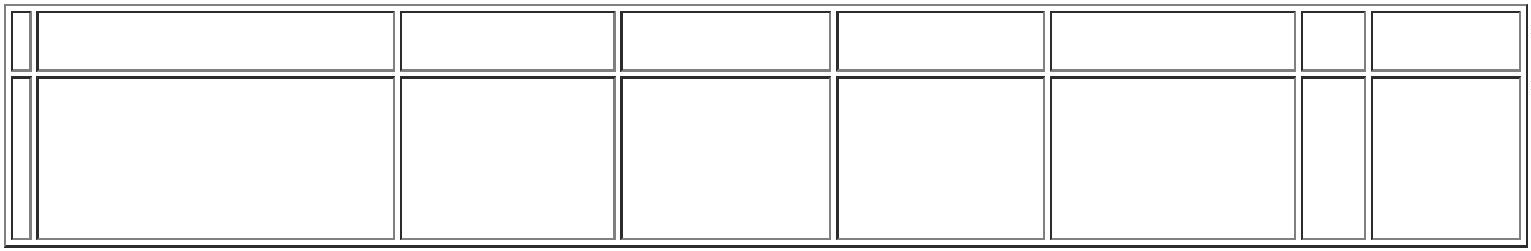 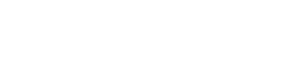 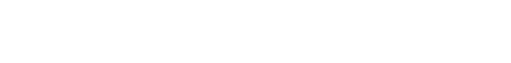 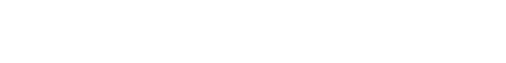 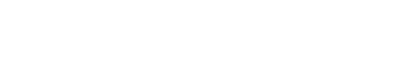 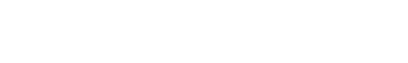 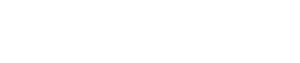 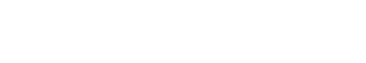 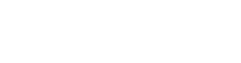 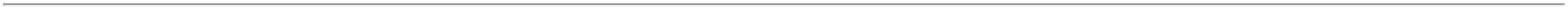 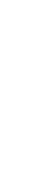 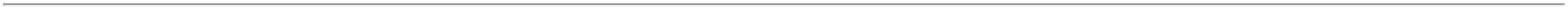 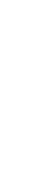 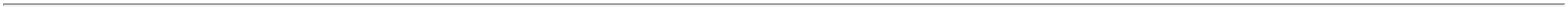 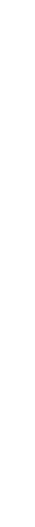 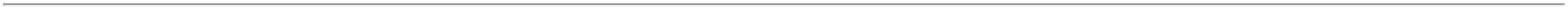 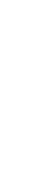 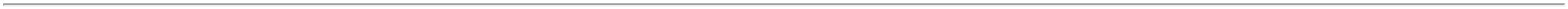 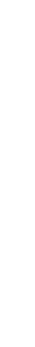 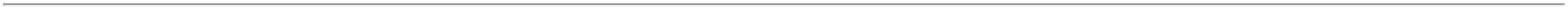 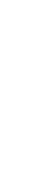 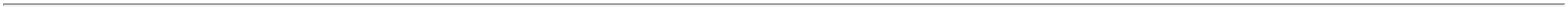 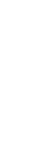 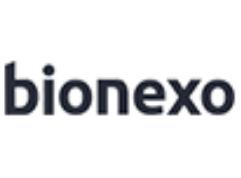 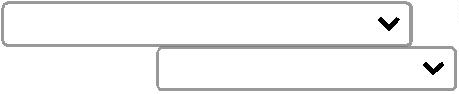 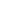 28/02/202309:33;SHALON: NÃORESPONDEU E-MAIL DEHOMOLOGAÇÃODaniellyEvelynPereira DaCruz/SUPRIMAIS:NÃO FATURAPORModernaPapelariaEireleCOLCHETE DE PAPEIS NRCOLCHETE DEPAPEIS NR 10 - XRR$R$R$725,0000840246-1null50 Unidade10 (210 FLS) - UNIDADEPENDÊNCIAFINANCEIRA /CENTERCOMERCIO:NÃO ATINGEFATURAMENTOMÍNIMO14,5000 0,000028/02/202309:33;PAPELARIASHALON: NÃORESPONDEU E-MAIL DEHOMOLOGAÇÃO/PAPELARIATRIBUTÁRIA:NÃO ATENDE AFORMA DEPAGAMENTOSOLICITADOPELAINSTITUIÇÃO, 17,5000 0,0000SOMENTE AVISTA /DaniellyEvelynPereira DaCruzCOLCHETELATONATOBAILARINA No 14 -XRModernaPapelariaEireleCOLCHETE PARA PAPEISNUM 14 - UNIDADER$R$R$350,0000940247-1null20 Unidade28/02/202309:33CENTER: NÃOATINGIUFATURAMENTOMINIMO /SUPRIMAIS:NÃO FATURAPORPENDÊNCIAFINANCEIRA /DaniellyEvelynPereira DaCruzCORRETIVO LIQUIDO ABASE DE AGUA -UNIDADEModernaPapelariaEirelecorretivo liquido -framaR$R$R$20,9000102299-UNIDADEnull-10 Unidade2,0900 0,000028/02/202309:33;KARILIA EAUTOADESIVOS:NÃOATINGIRAMFATURAMENTOMÍNIMO /DaniellyEvelynPereira DaCruzETIQUETA ADESIVA 2CARREIRAS 107X36MM - 39936CAIXAModernaPapelariaEireleetqueta 107x36 -maxprintR$R$R$11-UNIDADEnull6 Caixa239,0000 0,00001.434,0000SUPRIMAIS:NÃO FATURAPOR28/02/202309:33PENDENCIAFINANCEIRADaniellyEvelynPereira DaCruzEXPOSITOR CLASSICCRISTAL HOLDER -UNIDADEModernaPapelariaEireleEXPOSITORDELLOCOLOR - delloR$R$R$433,50001111234540147----UNIDADEnullnullnullnull--15 Unidade10 Unidade20 Unidade20 Unidade28,9000 0,000028/02/202309:33DaniellyEvelynPereira DaCruzEXTRATOR DE GRAMPOTIPO ESPATULA, EM AÇOINOXIDAVEL, PARAModernaPapelariaEireleEXTRATOR DEGRAMPO - caviaR$R$R$16,0000131und1,6000 0,0000EXTRAÇÃO DE GRAMPOS26/6 E 26/8.UNIDADE28/02/202309:33DaniellyEvelynPereira DaCruz;FORNECEDOR:FITA DUPLA FACETRANSPARENTE24MMX1.5M - ROLOModernaPapelariaEireleNÃORESPONDEU E-MAIL DEFITA DUPLA FACE DEESPUMA 24MM X 1,5MR$R$R$370,000043089UNIDADEUNIDADE18,5000 0,0000-vonderHOMOLOGAÇÃO28/02/202309:33DaniellyEvelynPereira DaCruzFita Metrica de 1,5mts Ref.261.874 2 x150 cm (Circulo)/Lifetime 60 POL/52 cm 838 LA;NÃO FATURAPORPENDENCIAFINANCEIRAModernaPapelariaEireleFITA METRICA 1,5 MPLASTICOR$R$R$84,00007814,2000 0,0000128/02/202309:33/844LA - MODERNAFITA TIPO VELCRO(MACHO/FEMEA) ->PARA BARREIRA DALAVADORA;SUPRIMAIS:NÃO FATURAPORPENDÊNCIAFINANCEIRA /SHALON: NÃORESPONDEU E-MAIL DEFITA TIPO VELCRO(MACHO/FEMEA) -> PARABARREIRA DA LAVADORAHOSPITALARCOMPUTADORIZADAMODELO 330V MLEX -METROSDaniellyEvelynPereira DaCruzModernaPapelariaEireleR$R$R$375,0000167004-HOSPITALAR1null5 Metros75,0000 0,0000COMPUTADORIZADAMODELO 330V MLEX- METROS -28/02/202309:33MODERNAHOMOLOGAÇÃODaniellyEvelynPereira DaCruzModernaPapelariaEireleLAPIS DE COR 12X1 -CAIXA- LAPIS DE COR 12cores - multicolorR$R$R$39,90001716155-12null-10 Caixa3,9900 0,000028/02/202309:33DaniellyEvelynPereira DaCruzLAPIS DERMATOGRAFICODE CERA MARCADOR P - 40335UNIDADELAPISDERMATOGRAFICO -serticModernaPapelariaEireleR$R$R$225,00001189--1nullnull--10 Unidade10 Unidade22,5000 0,000028/02/202309:33MOLHA DEDO C/ APROX. 31736MOLHA DEDO -carbrinkunModernaPapelariaEireleR$R$R$15,9000DaniellyEvelynPereira DaCruz12G -> UMEDECEDOR DEDEDOS 12GR -1,5900 0,0000ESPECIFICAÇÃO:COMPOSIÇÃO:ÁCIDOGRAXO,GLICOIS,CORANTE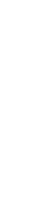 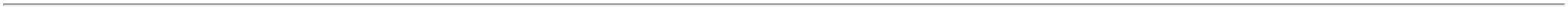 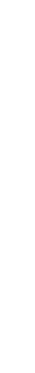 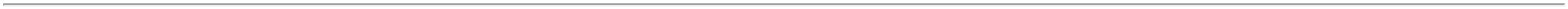 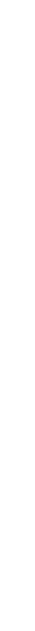 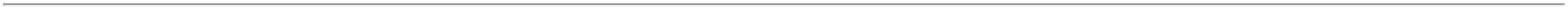 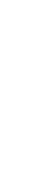 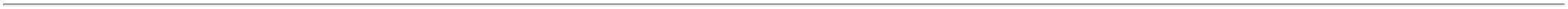 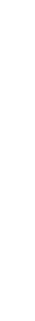 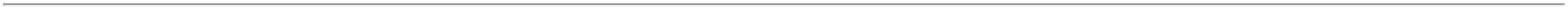 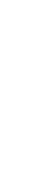 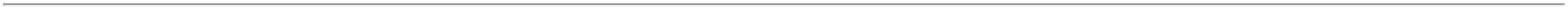 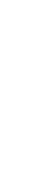 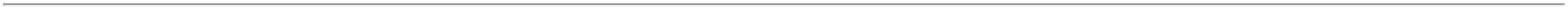 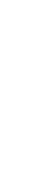 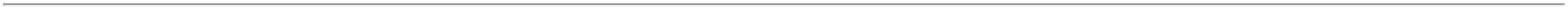 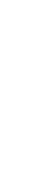 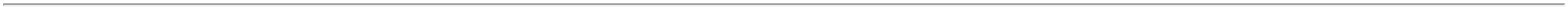 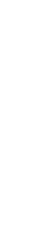 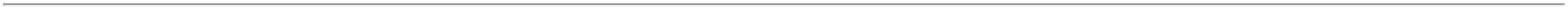 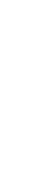 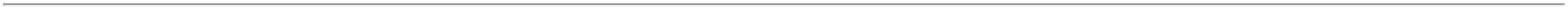 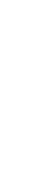 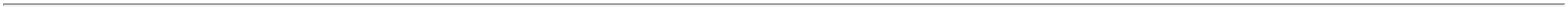 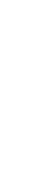 ALIMENTÍCIOE ESSENCIAAROMÁTICA.-UNIDADE28/02/202309:33PAPEL CONTACTTRANSPARENTE 75G/M2.->AUTO ADESIVO, PARADaniellyEvelynPereira DaCruzREVESTIR SUPERFICIESSECAS EM GERAL, PAPELE USO EM FUNÇÕESADMINISTRATIVAS;MINIMO DE 45CM DELARGURA; COM ESCALAEM CENTIMETRO EGRAMATURA 75 G/M2 -METROSModernaPapelariaEirelePAPEL CONTACTCRISTAL - DACR$R$R$58,000020231-PLASTICAnull-20 Metros2,9000 0,000028/02/202309:33PASTA ARQUIVO 12DIVISORIAS -SANFONADA -> PASTASANFONADA PLASTTRANSP TAM A4 12DIVISORIAS; TAMANHOOFICIO - UNIDADEDaniellyEvelynPereira DaCruz;ABRASIVA:NÃORESPONDEU E-MAIL DEPASTA SANFONADAA4 COM 12DIVISORIAS -POLIBRASModernaPapelariaEireleR$R$R$169,00002110059-unidadenull10 Unidade16,9000 0,0000HOMOLOGAÇÃO28/02/202309:33PASTA AZ EM PAPELAOLOMBO LARGO TIPOOFICIO -> PASTA AZLOMBO LARGO TAMANHOOFICIO NA COR AZULROYAL -PARA ARQUIVOMORTO; CAPA EMPAPELÃO REVESTIDA EMPAPEL KRAFT ;COMPARTIMENTOTRANSPARENTE COMFICHA DEDaniellyEvelynPereira DaCruzModernaPapelariaEirelePASTA AZ OFICIO -framaR$R$R$134,000022191-undnull-10 Unidade13,4000 0,000028/02/202309:33IDENTIFICAÇÃO;SUPORTE PARA FOLHASCOM DOIS FUROS COMESPÇAMENTO DE 75MM EMECANISMO DEALAVANCA; UNIDADEDaniellyEvelynPereira DaCruzPASTA AZ LOMBOESTREITO TAMANHOOFICIOPASTA AZ LOMBOESTREITOTAMANHO - framaModernaPapelariaEireleR$R$R$139,000022344288340253--UNIDADEnullnull--10 Unidade13,9000 0,000028/02/202309:33DaniellyEvelynPereira DaCruzPASTA CATALAGO50 FLS - UNIDADE - UNIDADEACPModernaPapelariaEirelePASTA CATALOGO C/ 50ENVELOPES - UNIDADER$R$R$139,000010 Unidade13,9000 0,000028/02/202309:33PASTA P/ ARQUIVOMORTO POLIONDAS ->EM PLASTICO EDaniellyEvelynPereira DaCruzCAIXA BOX P/ARQUIVO PLASTICACOR AZUL - polibrasModernaPapelariaEirelePOLIONDA DIMENCOESR$R$R$139,600025590-undnull-20 Unidade380 X 175 X 290 MM6,9800 0,0000APROXIMADAMENTE COMFICHA DE IDENTIFICACAOIMPRESSA. - UNIDADE28/02/202309:33PASTA POLIONDA AZUL6CM COM ELASTICO ->PASTA PLASTICA EMPOLIONDA MODELODaniellyEvelynPereira DaCruz;NÃO FATURAPORPENDENCIAModernaPapelariaEirelePASTA POLIONDAR$R$R$176,400026ALVEOLAR NA COR AZUL 49389MEDIDA DE 6CM DALTURA COMPROMENTO-unnull30 Unidade55MM - polibras5,8800 0,0000FINANCEIRA28/02/202309:3338CM LARGURA 28CMCOM ELASTICOPASTA SUSPENSA 36.1X24CM CARTAOMARMORIZADOCASTANHO -> 336 A 350G/M² COM HASTEPLASTICA. GRAMPOPLASTICO. VISOR.ETIQUETA. CODIGO 0038DA DELLO OUDaniellyEvelynPereira DaCruzModernaPapelariaEirelePASTA SUSPENSA -deloR$R$R$345,00002717256-undnull-150 Unidade2,3000 0,000028/02/202309:33EQUIVALENTE - UNIDADEDaniellyEvelynPereira DaCruzRELOGIO DEPAREDE 30CMBRANCO - everkModernaPapelariaEireleRELOGIO DE PAREDE0CM BRANCO - UNIDADER$R$R$207,20002819794-undnull-8 Unidade325,9000 0,000028/02/202309:33TotalParcial:R$5544.044.05.881,9000Total de Itens da Cotação: 28Total de Itens Impressos: 28TotalGeral:R$5.881,9000Clique aqui para geração de relatório completo com quebra de página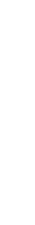 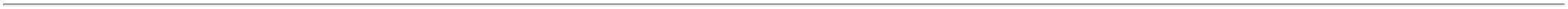 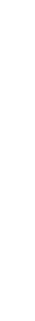 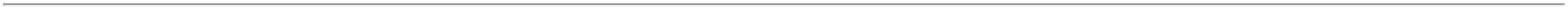 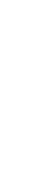 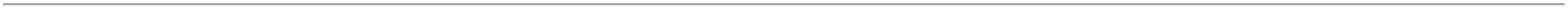 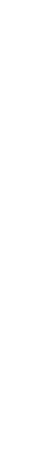 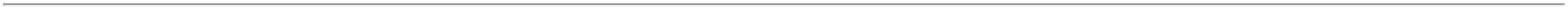 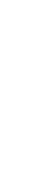 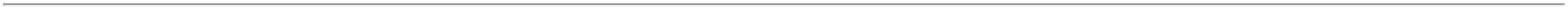 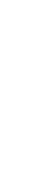 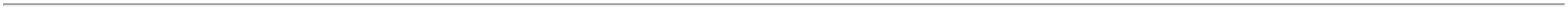 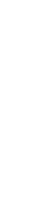 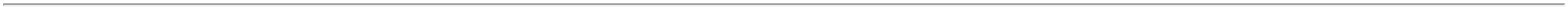 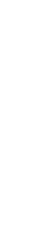 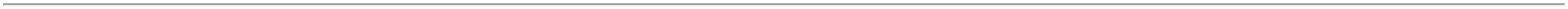 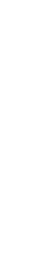 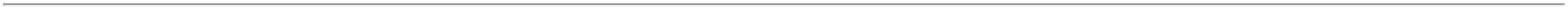 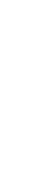 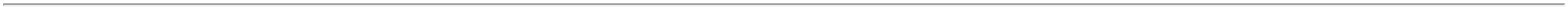 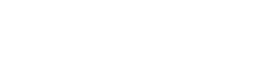 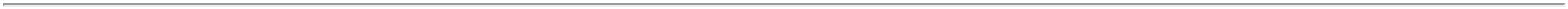 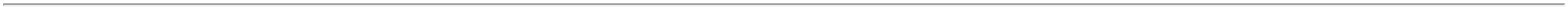 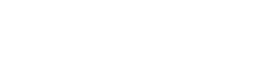 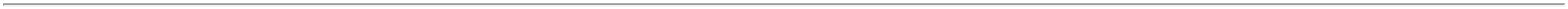 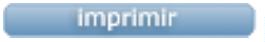 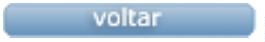 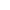 